Распространение среди школьников памяток о правилах безопасного поведения в сети Интернет, а также памяток для родителей с целью обеспечения безопасности детей в современной информационно-телекоммуникационной среде.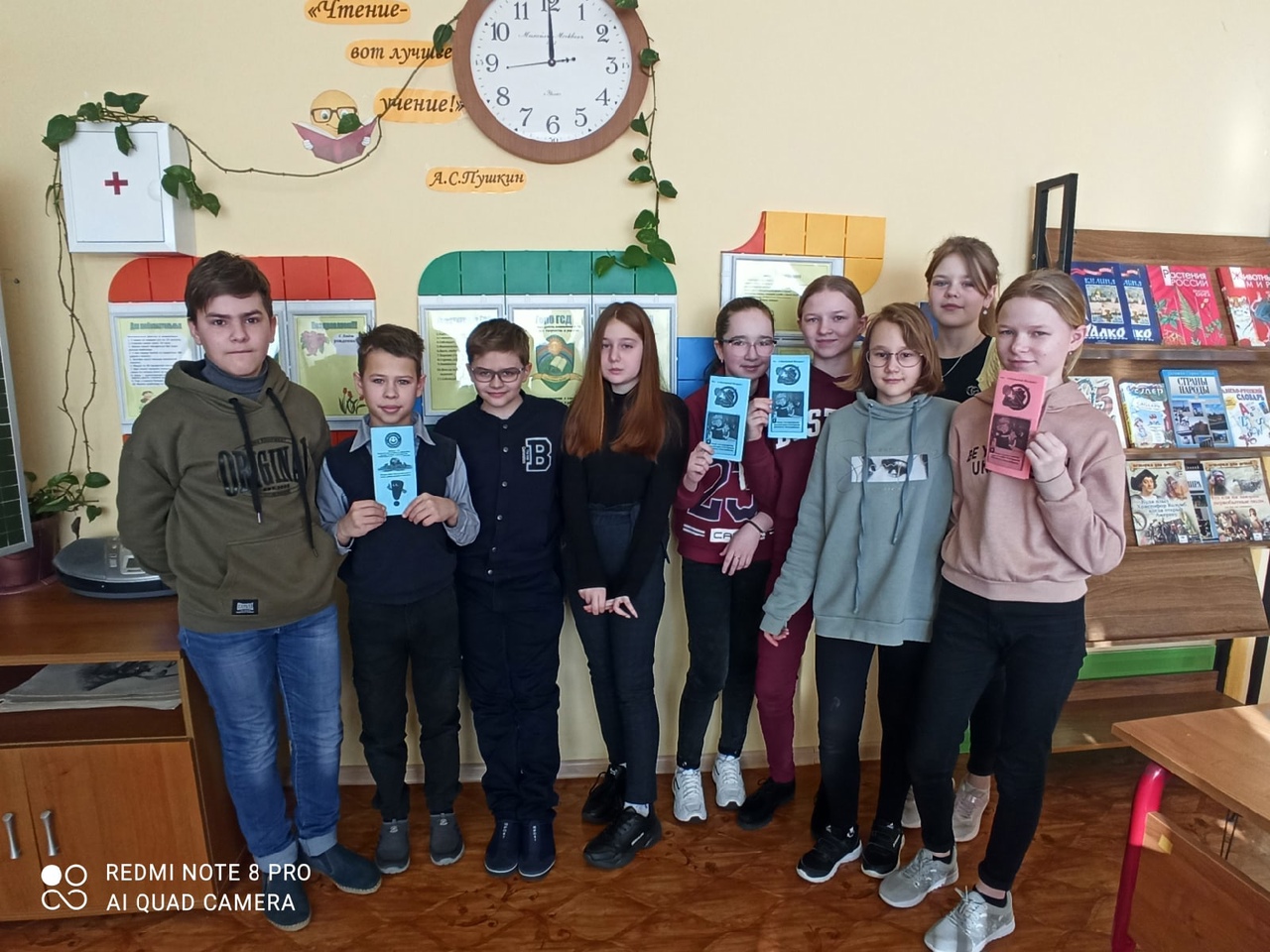 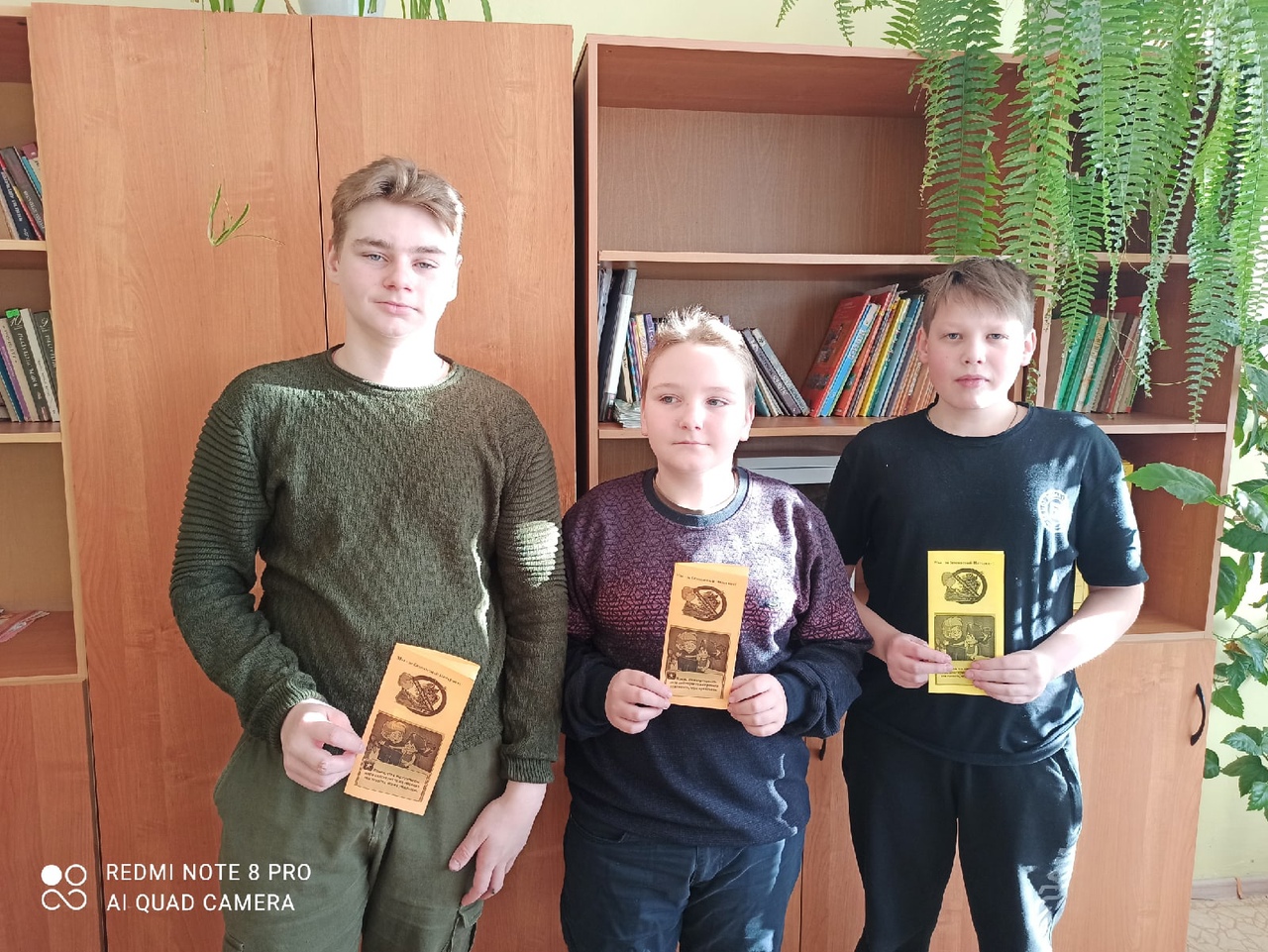 